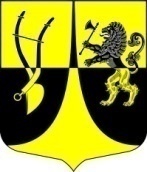 СОВЕТ  ДЕПУТАТОВмуниципального образования«Пустомержское сельское поселение»Кингисеппского муниципального  районаЛенинградской области(четвертого созыва)Р Е Ш Е Н И ЕОт      05.12.2019г.  №  25Об утверждении Прейскуранта цен
на платные услуги в муниципальном
казенном учреждении культуры
«Пустомержский культурно-досуговый центр «Импульс»
Пустомержского  сельского поселения
Кингисеппского муниципального  района Ленинградской области
      В соответствии с Федеральным законом от 06.10.2003 г. № 131 ФЗ «Об общих принципах организации местного самоуправления в Российской Федерации», Уставом Пустомержского сельского поселения Кингисеппского муниципального  района Ленинградской области Совет депутатов Пустомержского сельского поселения Кингисеппского муниципального  района Ленинградской области
РЕШИЛ:
1. Утвердить прилагаемый Прейскурант цен на платные услуги в муниципальном казенном учреждении культуры «Пустомержский культурно-досуговый центр «Импульс» Пустомержского сельского поселения 
Кингисеппского муниципального  района Ленинградской области.
2. Муниципальному казенному учреждению культуры «Пустомержский культурно-досуговый центр «Импульс»» Пустомержского сельского поселения Кингисеппского муниципального района Ленинградской области при оказании платных услуг применять цены утвержденные настоящим решением.
3. Администрации Пустомержского  сельского поселения Кингисеппского муниципального района Ленинградской области обеспечить опубликование настоящего решения на официальном сайте муниципального образования «Пустомержское сельское поселение» Кингисеппского муниципального района Ленинградской области мо-пустомержское.рф в информационно-телекоммуникационной сети Интернет. 4. Контроль за исполнением настоящего решения возложить на администрацию Пустомержского  сельского поселения Кингисеппского муниципального района Ленинградской области.
Глава МО«Пустомержское сельское поселение»                                        Д.А.БарсуковУТВЕРЖДЕНОРешением Совета депутатовПустомержского сельского поселенияКингисеппского района Ленинградской области№  25 от «05» 12. 2019 г.Прейскурант цен на платные услуги МКУК «Пустомержский КДЦ «Импульс» на 2020 год№ п/пНаименование услугЕд. измеренияСтоимость, руб.1Дискотека 3 часабилет50 р.2Дискотека для детей 1,5 часабилет50 р.3Дискотека в праздничные дни 4 часабилет100 р.4Вечер отдыха 4 часабилет200 р.5Концерт, театрализованная постановка творческих коллективов 1 часбилет50 р.6Проведение занятий по вокалу и (или) танцам занятие150 р./час7Предоставление помещения дискозала во временное пользованиедоговор500 р/час8Музыкально-звуковое оформление мероприятия с услугами диджеядоговор500 р/час9Услуги аниматора, тамадыдоговор1500 р/час10Организация и проведение свадебного торжества 4 часадоговор5500 р.11Организация и проведение гражданских, семейных обрядов, выпускных вечеров, корпоративных культурно-массовых мероприятий 3 часадоговор3500 р.12Организация и проведение детского праздника 2,5 часадоговор2000 р.13Использование зрительного зала  сторонними организациями для проведения концертных и цирковых мероприятийпредоставлениедо 15 % валового сбора14Новогоднее поздравление Деда Мороза и Снегурочкидоговор500 р.